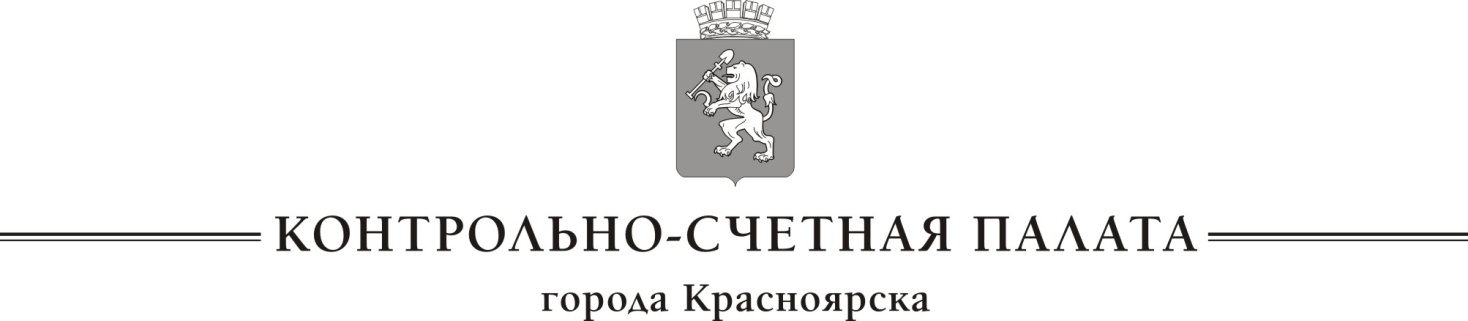 СТАНДАРТ ВНЕШНЕГО МУНИЦИПАЛЬНОГО ФИНАНСОВОГО КОНТРОЛЯСФК 9 «Общие правила проведения и оформления результатов финансового аудита»(в ред. решения коллегии Контрольно-счетной палаты города Красноярска от 01.08.2017 № 30)Дата начала действия: 18.02.2015Красноярск 2017СОДЕРЖАНИЕ1. Общие положения	32. Содержание финансового аудита	43. Подготовка к проведению финансового аудита	54. Проведение финансового аудита объекта контроля	65. Оформление результатов финансового аудита	111. Общие положения1.1. Стандарт внешнего муниципального финансового контроля СФК 9 «Общие правила проведения и оформления результатов финансового аудита» (далее - Стандарт) разработан и утвержден на основании  Федерального закона от 07.02.2011 № 6-ФЗ «Об общих принципах организации и деятельности контрольно-счетных органов субъектов Российской Федерации и муниципальных образований», Положения о Контрольно-счетной палате города Красноярска, утвержденного решением Красноярского городского Совета от 31.05.2005 № 6-108 «О Контрольно-счетной палате города Красноярска». Стандарт разработан в соответствии с Общими требованиями к стандартам внешнего государственного и муниципального финансового контроля, утвержденными Коллегией Счетной палаты Российской Федерации (протокол от 17.10.2014 № 47К (993)). 1.2. Стандарт устанавливает нормы, основные правила и требования, которые должны выполняться в Контрольно-счетной палате города Красноярска (далее – Контрольно-счетная палата) при организации и проведении финансового аудита, с учетом общих правил проведения контрольного мероприятия, определенных в стандарте внешнего муниципального финансового контроля Контрольно-счетной палаты СФК 3 «Общие правила проведения контрольного мероприятия» (далее – СФК 3).1.3. Стандарт предназначен для применения сотрудниками Контрольно-счетной палаты, привлеченными экспертными и иными организациями, отдельными экспертами и специалистами (далее – проверяющие), участвующими при проведении контрольных мероприятий, программы которых включают вопросы проверки ведения бюджетного (бухгалтерского) учета, достоверности бюджетной и иной финансовой отчетности (далее – финансовая отчетность), а также соблюдения законов и иных нормативных правовых актов при использовании объектом контроля средств бюджета города Красноярска и муниципальной собственности.1.4. Целью Стандарта является определение содержания финансового аудита, единых требований к его организации, проведению и оформлению результатов финансового аудита.1.5. Задачей Стандарта является установление общих правил и процедур подготовки, проведения и оформления результатов финансового аудита.1.6. Основные термины и понятия:финансовый аудит – документальные проверки Контрольно-счетной палатой  ведения объектом контроля бюджетного (бухгалтерского) учета, достоверности  финансовой отчетности, законности и целевого  использования объектом контроля средств бюджета города Красноярска, муниципальной собственности города Красноярска.муниципальные средства – совокупность средств бюджета города Красноярска и муниципальной собственности города Красноярска;объекты контроля – органы местного самоуправления и муниципальные органы, муниципальные учреждения и унитарные предприятия города Красноярска, иные организации и лица, на которые распространяются полномочия Контрольно-счетной палаты;уровень существенности - предельное значение ошибок, отклонений в отражении показателей бухгалтерского (бюджетного) учета, финансовой отчетности;ошибка - искажение в бухгалтерском (бюджетном) учете, финансовой отчетности, в том числе неотражение какого-либо числового показателя или не- раскрытие какой-либо информации;учетная политика объекта контроля – принятая объектом контроля  совокупность способов ведения бухгалтерского учета (первичного наблюдения, стоимостного измерения, текущей группировки и итогового обобщения фактов хозяйственной деятельности).2. Содержание финансового аудита2.1. Сущность финансового аудита заключается в проведении проверок операций с муниципальными средствами, совершенных объектом контроля, а также учета и отражения этих операций в финансовой отчетности в целях установления достоверности отчетных данных, соответствия данных операций законодательным и иным нормативным правовым актам Российской Федерации, Красноярского края и правовым актам города Красноярска (далее – законодательство).Финансовый аудит включает:- проверку финансовых и хозяйственных операций объекта контроля, включая оценку их соответствия законодательству, а также оценку целевого характера использования бюджетных средств и муниципальной  собственности;- проверку ведения бюджетного (бухгалтерского) учета, оценку достоверности финансовой отчетности объекта контроля;- оценку того, насколько деятельность, активы и обязательства, операции, изменяющие указанные активы и обязательства, отраженные в бухгалтерском (бюджетном) учете, финансовой отчетности объекта контроля, соответствуют законодательству;- анализ системы внутреннего финансового аудита и внутреннего финансового контроля.2.2. К финансовому аудиту относится контрольное мероприятие, целью проведения которого является определение:правильности ведения и полноты отражения в бюджетном (бухгалтерском) учете использования объектом контроля муниципальных средств;достоверности финансовой отчетности объекта контроля об использовании муниципальных средств; соответствия использования объектом контроля муниципальных средств, а также соответствия его хозяйственной деятельности законодательству.2.3. При проведении финансового аудита проверяются документы, характеризующие финансово-хозяйственную деятельность объекта контроля, а также его финансовая и иная отчетность, отражающая использование муниципальных средств. 2.4. Задачами финансового аудита являются определение законности и целевого использования муниципальных средств, а также правильности ведения, полноты учета и достоверности финансовой отчетности.2.5. Предметом финансового аудита является процесс формирования и использования муниципальных средств.3. Подготовка к проведению финансового аудита3.1. Подготовка к проведению финансового аудита осуществляется в соответствии с правилами, определенными СФК 3.3.2. В ходе подготовки к проведению финансового аудита проверяющие должны изучить законодательство, регулирующее порядок ведения бюджетного (бухгалтерского) учета и подготовки финансовой отчетности, а также регламентирующее финансово-хозяйственную деятельность объекта контроля.3.3. Для выбора целей финансового аудита и вопросов проверки проверяющие должны:получить необходимую информацию о внутреннем финансовом аудите и внутреннем финансовом контроле объекта контроля;выявить области деятельности объекта контроля, наиболее значимые для проверки;оценить риски.3.4. Определение состояния внутреннего финансового аудита и внутреннего финансового контроля объекта контроля заключается в проведении, по возможности, предварительной оценки степени эффективности организации данного аудита и контроля.3.5. Выявление областей деятельности объекта контроля, наиболее значимых для проверки, осуществляется с помощью специальных аналитических процедур, которые состоят в определении, анализе и оценке соотношений финансово-экономических показателей деятельности объекта контроля.3.6. Оценка рисков заключается в том, чтобы определить существуют ли какие-либо факторы (действия, события), оказывающие негативное влияние на формирование и использование объектом контроля муниципальных средств, следствием чего могут быть нарушения и недостатки, в том числе риски возникновения коррупционных проявлений в ходе использования муниципальных средств.3.7. По результатам указанной работы в соответствии с выбранными целями и вопросами проверки определяются предмет, сроки проведения контрольных процедур на объекте контроля и составляется в установленном СФК 3 порядке программа проведения контрольного мероприятия. 4. Проведение финансового аудита объекта контроля4.1. Процесс проведения финансового аудита объекта контроля (в зависимости от целей и вопросов программы контрольного мероприятия)  может включать в себя проверку: учетной политики, ведения бюджетного (бухгалтерского) учета, достоверности финансовой отчетности, соблюдения объектом контроля законодательства, а также оценку эффективности системы внутреннего финансового аудита и внутреннего финансового контроля объекта контроля.В ходе проведения финансового аудита  проверяющие должны получить доказательство того, что финансовая отчетность объективно отражает, в том числе финансово-хозяйственную деятельность, имущество, обязательства объекта контроля.4.2. Проверка учетной политики объекта контроля. 4.2.1. Целью проверки учетной политики является определение ее соответствия требованиям нормативных правовых актов и специфике деятельности объекта контроля, а также влияния учетной политики на достоверность данных бюджетного (бухгалтерского) учета и финансовой отчетности.4.2.2. В ходе проверки учетной политики проверяющие должны установить: наличие у объекта контроля учетной политики;соответствие порядка формирования учетной политики и ее применения  требованиям законодательства, в том числе своевременность утверждения учетной политики;полноту и соответствие положений учетной политики специфике деятельности объекта контроля;обоснованность внесения изменений в учетную политику;утверждение рабочего плана счетов бухгалтерского учета и форм первичных учетных документов, применяемых для оформления хозяйственных операций;утверждение и выполнение порядка проведения инвентаризации;утверждение и выполнение правил документооборота и технологии обработки учетной информации;соблюдение порядка контроля за хозяйственными операциями объекта контроля.4.2.3. При проведении проверки учетной политики следует также определить соответствие:учетной политики объекта контроля законодательству о бухгалтерском учете, федеральным (отраслевым) стандартам по бухгалтерскому учету;фактически применяемых методов учета закрепленным в учетной политике особенностям ведения финансовых и хозяйственных операций.4.2.4. При выявлении изменений в учетной политике проверяющие должны установить их соответствие приказам (распоряжениям) руководителя объекта контроля с учетом того, что эти изменения могут иметь место в случаях, установленных Федеральным законом «О бухгалтерском учете».Проверяющим следует оценить последствия изменения учетной политики. 4.3. Проверка ведения бюджетного (бухгалтерского) учета объектом контроля.4.3.1. В ходе проверки ведения бюджетного (бухгалтерского) учета проверяющие прежде всего должны установить: правомерность осуществленных финансовых и хозяйственных операций;правильность отражения финансовых и хозяйственных операций в финансовой отчетности;отражение финансовых и хозяйственных операций (по доходам и расходам) и фактов хозяйственной деятельности именно в тех учетных периодах, когда они имели место;соответствие раскрытия, классификации и описания элементов учета положениям Федерального закона «О бухгалтерском учете» и иных нормативных правовых актов в области бухгалтерского учета, а также учетной политике объекта контроля.4.3.2. Если объект контроля ведет компьютерную обработку данных, то проверяющим следует убедиться в том, что:используемая бухгалтерская программа имеет лицензию;данные электронного учета дублируются на случай потери или уничтожения.4.4. Проверка достоверности финансовой отчетности объектом контроля.4.4.1. Под достоверностью финансовой отчетности понимается степень точности данных финансовой отчетности, которая позволяет пользователю этой отчетности на основании ее данных делать правильные выводы о результатах хозяйственной деятельности, финансовом и имущественном положении объекта контроля и принимать базирующиеся на этих выводах обоснованные решения. Отчетность является достоверной, если по результатам проверки установлено, что она содержит информацию обо всех проведенных финансово-хозяйственных операциях, которые подтверждены соответствующими первичными документами, а также составлена в соответствии с правилами, которые установлены нормативными правовыми актами, регулирующими ведение бюджетного (бухгалтерского) учета и составление финансовой отчетности. Также достоверной признается финансовая отчетность величина ошибок, нарушений и искажений в которой не превышает установленный в ходе финансового аудита уровень существенности.4.4.2. Проверку финансовой отчетности проверяющие должны проводить с позиции профессионального скептицизма, считая, что могут быть выявлены условия или события, приведшие к ее существенным искажениям, которые поставят под сомнение достоверность данной отчетности. При этом проверяющие должны учитывать, что в бюджетном (бухгалтерском) учете и финансовой отчетности могут быть ошибки и нарушения, которые остались не выявленными по следующим причинам: применение выборочных методов проверки, что не позволяет выявить искажения в полной мере;неэффективная работа системы бюджетного (бухгалтерского) учета, а также  внутреннего финансового аудита и внутреннего финансового контроля;наличие доказательств, предоставляющих доводы в пользу какого-либо решения, но не гарантирующих его правильности.4.4.3. При проверке достоверности финансовой отчетности проверяющим следует оценить, отвечает ли она следующим установленным требованиям: целостность - включение данных обо всех финансовых и хозяйственных операциях; последовательность - содержание и формы отчетности не изменялись без законных оснований в последующие отчетные периоды; сопоставимость – наличие данных по каждому показателю финансовой отчетности не менее чем за два года (отчетный и предыдущий).4.4.4. Для подтверждения достоверности отчетности проверяющие должны определить, своевременно ли объектом контроля проводилась инвентаризация имущества и обязательств, в ходе которой проверялись и документально подтверждены их наличие, состояние и оценка.4.4.5. В ходе финансового аудита проверяющие должны получить достаточные доказательства того, что бюджетная (бухгалтерская) отчетность объективно отражает финансово-хозяйственную деятельность, имущество и обязательства объекта контроля. 4.4.6. При выявлении количественных искажений (занижение и завышение показателей бюджетного (бухгалтерского) учета и финансовой отчетности) их сумма должна учитываться и сравниваться с принятым уровнем существенности. 4.5. Проверка соблюдения объектом контроля законодательства.4.5.1. При проведении финансового аудита осуществляется проверка соблюдения законодательства, регулирующего использование муниципальных средств, а также выполнения требований законодательства, которые определяют форму и содержание бюджетного (бухгалтерского) учета и финансовой отчетности.При этом необходимо исходить из того, что несоблюдение положений законодательства может оказать существенное влияние на результаты использования объектом контроля муниципальных средств, его финансово-хозяйственной деятельности и отражение данных результатов в финансовой отчетности.4.5.2. При проведении оценки вероятности несоблюдения объектом контроля законодательства еще на стадии подготовки к проведению финансового аудита следует определить наличие и влияние таких факторов, как сложность или противоречивость существующих правовых норм, принятие новых законов и иных правовых актов, частое внесение изменений в действующие нормативные правовые акты, регулирующие сферу деятельности объекта контроля. 4.5.3. В зависимости от целей и вопросов программы проведения финансового аудита в ходе его проведения проверяется соблюдение объектом контроля норм налогового и бюджетного законодательства, установленного порядка организации и ведения бюджетного (бухгалтерского) учета, составления и представления финансовой отчетности, а также положений нормативных правовых актов, регламентирующих использование муниципальных средств. 4.5.4. В ходе проведения финансового аудита проверяющий должен определить, нарушает ли какое-либо действие или бездействие руководства или сотрудников объекта контроля положения законодательства. При этом следует иметь в виду, что отдельные факты их несоблюдения могут быть связаны с ошибками, допущенными в финансовой отчетности, то есть являются результатом непреднамеренных погрешностей. В то время как другие факты могут содержать признаки злоупотреблений и иных противоправных действий.4.6. Оценка эффективности системы внутреннего финансового аудита и внутреннего финансового контроля объекта контроля.4.6.1. В период проведения финансового аудита объекта контроля проверяющие могут оценить состояние системы внутреннего финансового  аудита и внутреннего финансового контроля, которая должна формироваться объектом контроля в соответствии с требованиями Бюджетного кодекса Российской Федерации.4.6.2. В ходе проверки необходимо определить, в какой мере система внутреннего финансового аудита и внутреннего финансового контроля объекта контроля выполняет свою основную задачу по обеспечению законности использования муниципальных средств.В зависимости от результатов оценки эффективности системы внутреннего финансового аудита и внутреннего финансового контроля объекта контроля проверяющие могут скорректировать в соответствующую сторону содержание и объем контрольных процедур, необходимых для достижения целей финансового аудита.4.7. Выявление искажений в бюджетном (бухгалтерском) учете и финансовой отчетности.4.7.1. В процессе выполнения контрольных и аналитических процедур на объекте контроля, а также при оценке их результатов проверяющие должны учитывать риск существенных искажений в бюджетном (бухгалтерском) учете и финансовой отчетности, возникающих в результате ошибок или преднамеренных действий сотрудников объекта контроля.4.7.2. Примерами ошибок являются: ошибочные действия, допущенные при сборе и обработке данных, на основании которых составлялась финансовая отчетность; неправильные оценочные значения показателей финансовой отчетности, возникающие в результате неверного учета или неверной интерпретации фактов; ошибки в применении принципов учета, относящиеся к точному измерению, классификации, представлению или раскрытию хозяйственных операций.4.7.3. Искажения, являющиеся следствием преднамеренных действий, могут возникать в процессе составления финансовой отчетности и (или) в результате неправомерного использования активов.Проверяющие должны учитывать, что в процессе составления финансовой отчетности могут осуществляться преднамеренные действия, направленные на искажение или не отражение числовых показателей либо не раскрытие информации в финансовой отчетности в целях введения в заблуждение ее пользователей. Признаками таких действий при составлении финансовой отчетности считаются:фальсификация, изменение учетных записей и документов, на основании которых составляется финансовая отчетность;неверное отражение событий, хозяйственных операций, другой важной информации в финансовой отчетности или их преднамеренное исключение из данной отчетности;нарушения в применении принципов бухгалтерского учета. Неправомерное использование активов может быть осуществлено различными способами, в том числе путем совершения противоправных действий в сфере обращения с муниципальными средствами, инициирования оплаты объектом контроля несуществующих товаров или услуг. Как правило, такие действия сопровождаются вводящими в заблуждение бухгалтерскими записями или документами для сокрытия недостачи активов.4.7.4. При проведении финансового аудита проверяющим необходимо учитывать, что на возможность наличия искажений в результате преднамеренных действий, помимо недостатков самих систем учета и внутреннего контроля, а также невыполнения установленных процедур внутреннего финансового аудита и внутреннего финансового контроля, могут указывать следующие обстоятельства:попытки руководителя и других должностных лиц объекта контроля создавать препятствия при проведении проверки;задержка в предоставлении запрошенной информации;необычные финансовые и хозяйственные операции;наличие документов, исправленных или составленных вручную при их обычной подготовке средствами вычислительной техники;наличие хозяйственных операций, которые не были отражены надлежащим образом в  бюджетном (бухгалтерском) учете в результате распоряжения руководителя и других должностных лиц объекта контроля;отсутствие выверки счетов бухгалтерского учета и другие.Проверяющие, исходя из результатов оценки наличия указанных обстоятельств, должны осуществлять процедуру контроля таким образом, чтобы обеспечить достаточную уверенность в том, что будут обнаружены существенные для отчетности искажения, являющиеся результатом преднамеренных действий. 4.7.5. Если в ходе финансового аудита проверяющие обнаружили искажение и выявили признаки наличия преднамеренных действий, которые привели к данному искажению, необходимо провести соответствующие дополнительные контрольные процедуры и установить влияние данных искажений  на отчетность.При этом проверяющие должны исходить из того, что данный факт искажения может быть не единичным. В случае необходимости следует скорректировать характер, сроки проведения и объем контрольных процедур.5. Оформление результатов финансового аудита5.1. Оформление результатов финансового аудита проводится в соответствии с общим порядком оформления результатов контрольного мероприятия, установленным СФК 3.Завершающая стадия финансового аудита включает обобщение и оценку результатов проверки правильности ведения бюджетного (бухгалтерского) учета объектом контроля и составления им финансовой отчетности, а также выполнения требований законодательства.5.2. По итогам финансового аудита в акте по результатам контрольного мероприятия (далее – Акт) наряду с определенными СФК 3 положениями приводится перечень форм отчетности, которые изучались и проверялись на определенную дату, указывается период, за который составлена эта отчетность, а также насколько состояние бюджетного (бухгалтерского) учета и финансовой отчетности отвечает требованиям законов и иных правовых актов. 5.3. Выявленные в ходе проверки ошибки и искажения необходимо сгруппировать в зависимости от их существенности и значимости. Должностным лицам объекта контроля следует предоставить возможность исправить то, что можно исправить в бюджетном (бухгалтерском) учете и отчетности, уплатить доначисленные налоги, скорректировать финансовые результаты деятельности объекта контроля и другие показатели. В Акте эти нарушения и недостатки  отражаются с указанием принятых мер.5.4. Отчет о результатах финансового аудита должен содержать, в том числе, сведения о выявленных нарушениях законов и иных правовых актов, отклонениях от установленного порядка ведения бюджетного (бухгалтерского) учета, существенных нарушениях в составлении финансовой отчетности, и других проверенных аспектах деятельности объекта контроля, а также выводы, в том числе:об учетной политике объекта контроля;о ведении бюджетного (бухгалтерского) учета объекта контроля;о достоверности финансовой отчетности и правильности отражения в ней финансового положения объекта контроля;о системе внутреннего финансового аудита и внутреннего финансового контроля объекта контроля.Председатель Контрольно-счетной палаты                                                                Г.Н. ФазлееваУтвержден решением коллегии Контрольно-счетной палаты города Красноярска от 17.02.2015 № 07 